Journal réflexif professionnelNom : 
Date : ExpérienceJe décris une situation, un évènement qui est arrivé dans l’exercice de ma profession aujourd’hui (genre reportage journalistique) :ExplicitationJe décris une action positive que j’ai réalisée à l’intérieur de cet évènement :Qu’est-ce que je me disais intérieurement lorsque je réalisais cette action?ExplicationQuelles idées ou théories m’ont amené à agir de cette façon?Quelles ressources vais-je consulter pour améliorer mes actions professionnelles?Qu’est-ce qui m’étonne, qu’est-ce que j’apprends en écrivant ces lignes?À quelles compétences cette réflexion d’aujourd’hui est reliée?ExpérimentationQu’est-ce que je ferai la prochaine fois que je me retrouverai dans une situation semblable (objectifs, moyens, stratégies, déroulement, etc.)?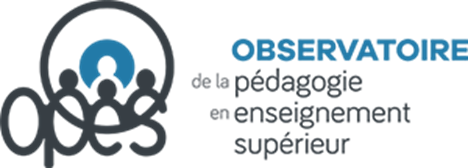 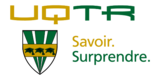 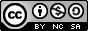 